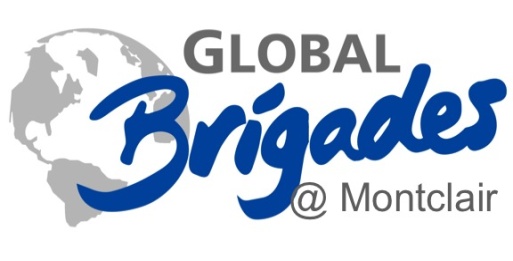 Medical/Dental Supplies Donation GuidelinesFor Medical and Dental Brigades, Montclair State University Global Medical Brigades accepts donations of medicine and materials as long as the guidelines below are followed:The recipient of	the donation is Global Brigades,	Inc. on behalf of Montclair State University Global Medical and Dental Brigades. All donated items, must	be needed on the brigade, medications	must not expire	within a	year and all other items must have at least one year of additional shelf life.Global Brigades cannot	accept expired or unapproved donations.Solicited and unsolicited donations must be confirmed with the	appropriate discipline lead and be inspected for the required quality and useful life compliance before acceptance. Once Global Brigades accepts the donation, the	donation will not be returned to	the donor without	the donor’s consent.Global	Brigades cannot	accept any items for resale or store donations.In order	to receive recognition for the donation and a tax receipt, please	contact	the current President of Montclair State Global Medical Brigades at msugmb@gmail.comWhen submitting donations:  Please provide your name	and address, specific office, title, affiliate business/organization (if applicable). Also, provide a list	and/or	description of	the donation, fair market value and	date of	the donation.Thank you for supporting our organization!